TERMO DE ADESÃOTERMO DE ADESÃO A PROJETO BRAZILIAN HEALTH DEVICES EM PARCERIA COM A APEX-BRASILCV 45-02/2021 – ABIMO A empresa [Razão Social da Empresa], CNPJ nº 00.000.000/0000-000, por seu(s) representante(s) legal(is) abaixo indicado(s), adere ao Projeto Setorial Brazilian Health Devices, regido pelo Convênio nº 45-02/2021, celebrado entre a Agência de Promoção de Exportações do Brasil - Apex- Brasil (CNPJ nº 05.507.500/0001-38) e a ABIMO- ASSOCIAÇÃO BRASILEIRA DA INDUSTRIA DE DISPOSITIVOS MÉDICOS (CNPJ nº 43.035.690/0001-27)  e declara que:Conhece e concorda com os objetivos, resultados esperados, e as ações a serem desenvolvidas pelo projeto e tem interesse em participar das ações.Autoriza a Apex-Brasil a obter acesso aos seus dados relativos às operações de comércio exterior junto à Secretaria de Comércio Exterior   SECEX, relativos ao período de 36 (trinta e seis) meses a contar da data da presente anuência, e aos dados pregressos por igual período, os quais serão utilizados exclusivamente para o planejamento das ações de promoção comercial da Apex-Brasil, bem como para consolidar informações para fins de estudos e análises, cuja divulgação somente se dará na dimensão setorial.A Apex-Brasil se compromete a manter sigilo de dados ou informações acobertados por sigilo comercial / industrial, seja na forma tangível ou intangível, incluindo, mas não se limitando a: (i) resultados de desempenho relativos a atividades comerciais de tal parte, suas filiais, subsidiárias e/ou coligadas, tais como valores, quantidades e produtos exportados, assim como os destinos de exportação; (ii) quaisquer outras informações identificadas como confidenciais pela Empresa Aderente, que não sejam de divulgação obrigatória de forma ativa ou a requerimento nos termos da Lei nº 12.527/2011 (Lei de Acesso da Informação). Não são consideradas informações confidenciais: (a) as informações que sejam do conhecimento da Apex-Brasil antes da assinatura deste Termo de Adesão; (b) as que cheguem ao conhecimento da Apex-Brasil por meio de terceiros; (c) as que estejam ou se tornem publicamente disponíveis em decorrência de lei, ou por razão outra que não o descumprimento do presente Termo de Adesão; (d) as divulgadas em razão de pedido judicial e/ou administrativo com amparo legal; e (e) as informações desenvolvidas sem violação dos termos do presente Termo de Adesão.Em atenção à legislação brasileira sobre proteção de dados e/ou legislação internacional eventualmente aplicável, o representante legal da Empresa Aderente autoriza a Apex-Brasil, em decorrência do presente Termo de Adesão, a ter acesso, utilizar, manter e processar, eletrônica e manualmente, suas informações e dados pessoais, coletados pela Apex-Brasil ou por ele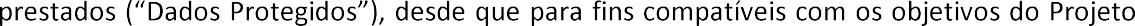 Setorial ora aderido, inclusive, publicitários e informativos.A Apex-Brasil utilizará tais dados para administração, gestão, execução e coordenação com parceiros do Projeto Setorial. Sendo o caso, também os utilizará para a comunicação e pesquisas junto à Empresa Aderente, restritas às atividades / informações concernentes ao objeto pactuado e/ou a outros produtos / serviços prestados pela Apex-Brasil, que tenham aderência ao perfil da Empresa Aderente (segmentação estratégica).A Apex-Brasil excluirá as informações pessoais protegidas nos seguintes casos: (i) cancelamento do cadastro; ou (ii) solicitação de eliminação de informações pessoais protegidas. Como exceção, a Apex-Brasil não eliminará as informações pessoais protegidas em caso de interesse legítimo ao respectivo uso. Por exemplo, a Apex-Brasil poderá reter  as informações pessoais protegidas, tais como e-mail, identificador do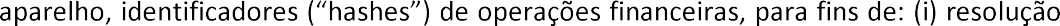 de disputas; (ii) cumprimento de instrumentos jurídicos; ou (iii) para satisfazer requerimentos ou requisições legais advindas das autoridades competentes. Nestes casos, as informações pessoais protegidas não poderão ser usadas para qualquer outro fim que não os ora especificados. Para fins de exercício de seus direitos (Art. 18, da Lei nº 13.709/2018) ou se tiver alguma dúvida, entre em contato conosco através do e-mail dpo@apexbrasil.com.br.As informações pessoais tratadas serão recolhidas, processadas e armazenadas direta ou indiretamente pela Apex-Brasil e/ou fornecedores de produtos ou serviços / entidades parceiras da Agência, também submetidos aos mesmos padrões de proteção e segurança de dados, conforme previsto na legislação. Ademais, tais informações poderão ser transferidas para os nossos servidores no Brasil ou de outros países onde a Apex-Brasil mantenha filial ou negócios. Independentemente de onde as informações estejam localizadas, a Apex-Brasil toma as medidas responsáveis para proteger, nos limites da razoabilidade, os direitos de privacidade de seus detentores, baseando-se primordialmente nos princípios que regem a legislação de proteção de dados, especialmente no seu consentimento expresso e na legitimidade de interesse do uso. Caso não concorde com a coleta, o processamento, o armazenamento e a transferência das suas informações, não as forneça quando forem solicitadas e interrompa o uso dos nossos sites, produtos e serviços, inclusive online.O representante legal se compromete, em nome da empresa aderente, a não fornecer à Apex-Brasil qualquer dado pessoal que esteja desemparado do respectivo consentimento expresso do titular de dados; do legítimo interesse do operador/controlador; ou não inserido nas exceções legalmente previstas.Está ciente que o presente Termo de Adesão, devidamente assinado, é condição indispensável para fruição dos benefícios do Projeto Setorial supramencionado.O(s) representante(s) legal(is) abaixo indicado(s) possui(em) plenos poderes de representação, assumindo, para todos os fins legais, quaisquer responsabilidades decorrentes da assinatura deste Termo de Adesão.Os documentos apresentados para fins de prestação de contas são cópias fiéis dos documentos originais, que estão disponíveis para eventual demonstração.Preencherá e atualizará anualmente ou sempre que necessário as informações da sua empresa no site do projeto (www.brazilianhealthdevices.com); bem como a relação dos NCM’s promovidos no âmbito do projetoEstá de acordo com a mensalidade fixa de R$ 2.846,25 para participação no projeto;     9.1) Mensalidade PS-BHD - Empresas associadas à ABIMO possuem desconto de 80% no valor, sendo assim a mensalidade do PS-BHD para associados ABIMO é de R$ 569,25.     9.2) O valor determinado para Mensalidade PS-BHD, seja o valor integral ou com desconto, será ajustado anualmente de acordo com a taxa de IGPM, e com aviso sobre a alteração com dois meses de antecedência.Dados da Empresa:Representante Legal da Empresa:*Dados obrigatórios.Contato para o projeto Brazilian Health Devices           Informações da empresa:            Favor preencher informações abaixo:              *Parâmetros estabelecidos pela ANVISA, que classifica as empresas de acordo com o seu faturamento anual. Diagnóstico de maturidade de exportação da empresa A fim de identificar a maturidade exportadora de sua empresa e desenvolver produtos que atendam especificamente às necessidades e prioridades de cada categoria, favor preencher as informações abaixo. Empresas não exportadorasEmpresas exportadoras iniciantes (Obrigatório o preenchimento da questão acima)Empresas exportadoras intermediárias (Obrigatório o preenchimento de TODAS as questões acima)Empresas exportadoras experientes (Obrigatório o preenchimento de TODAS as questões acima)Empresas exportadoras internacionalizadas (Obrigatório o preenchimento de TODAS as questões acima)Declaro que as informações acima são verdadeiras.  	,	de	de 202 	[NOME DO REPRESENTANTE LEGAL]Testemunhas:Assinatura	AssinaturaNome	NomeCPF	CPFGENTILEZA INFORMAR QUAIS SÃO OS PRODUTOS/SERVIÇOS A SEREM PROMOVIDOS PELO PROJETO SETORIALProduto(s)/Serviço(s) promovido(s) no âmbito do projeto:Nome Fantasia*:Endereço*:N°*:Bairro*:Cidade*:UF*:Cep*:Telefone*:Fax:E-mail*:Site*:Nome Completo*:CPF*:RG*:Órgão Expedidor/UF*:Função:Telefone*:E-mail*:Nome Completo*Cargo*Telefone(s) *E-mail*Demais E-mails para o mailing*E-mail para envio de boletos*Assinale o porte de sua empresaPorte da empresa*Microempresa (Até R$ 360.000,00)Pequena (De R$360.000,00 a R$3.600.000,00)Média (De R$3.600.000,00 a R$6.000.000,00)Média-Grande (De R$6.000.000,00 a R$ 20.000.000,00)Grande (Acima de R$ 20.000.000,00)A minha empresa:SimNãoJá exportou pelo menos uma vez nos últimos três anosA minha empresa:SimNão Possui registro no RADAR / SISCOMEX, ou comprovantes de exportações via trade ou Exporta FácilPossui material de comunicação em segundo idiomaPossui profissional (próprio ou terceirizado) com segundo idiomaPossui especificação técnica e lista de preços para exportaçãoCompromete-se a declarar o volume exportado à ABIMO sempre que solicitado pela entidadeA minha empresa:SimNão Investe na capacitação pessoal para exportaçãoPossui material de comunicação em terceiro idiomaPossui ao menos um funcionário próprio dedicado às atividades de exportação com conhecimento da língua inglesaPossui ao menos um funcionário próprio com conhecimento da língua inglesa que seja dedicado às atividades de obtenção e manutenção de registros sanitários e certificações internacionais (departamento regulatório e/ou de qualidade capacitado para as necessidades internacionais da empresa)Visitou, ao menos, uma feira internacionalPossui certificação BPF – Boas Práticas de Fabricação (ANVISA) – quando aplicável Possui registro de seus produtos em mercados internacionaisPossui certificação CE (opcional para o nível)A minha empresa:SimNão Possui relatório de gestão de clientes internacionais (CRM)Pratica atividade de inteligência comercial e competitiva internacionalInveste na construção da imagem e marca da empresa no exteriorPossui estrutura comercial própria no exteriorPossui Certificação FDA (opcional para o nível)A minha empresa:SimNão Possui infraestrutura própria de produção no exterior Possui registro de marca em, ao menos, um país para o qual exportaRealiza ações de publicidade individual e ação de construção de marca em, ao menos, um país para o qual exportaPossui programas de treinamento dos canais de vendas internacionais Possui assessoria de imprensa e/ou relações públicas em ao menos um mercado internacional de atuaçãoNCM/NBSPRODUTO/SERVIÇO